Objective This Managed Fund of Funds seeks to invest in Short-term Investment Grade Bond Funds with the long-term goal of outperforming the benchmark index (Barclays 1-5 Year Corporate Bond Index) which is associated with this type of investment mix.Historical results of the targeted Benchmark which this fund strives to outperform:As of September 30th, 2016Strategy Overview Highlights  Adheres to a strict value discipline using our proprietary models, along with vast reliable research, our experienced managers seek fundamentally sound funds to enhance value and insure outsized future gains. Employs a disciplined investment process that combines systematic modeling with fundamental research. Invests in diversified ETFs and Mutual Funds with low cost and most importantly quality holdings which will provide the best opportunity for gains in excess of the targeted benchmark. Process & Philosophy RISK-AVERSE PHILOSOPHYThe Chestnut Group LLC adheres to a strict value philosophy, seeking undervalued, fundamentally sound ETFs and Mutual Funds. What sets the firm apart from other value-oriented managers is its emphasis on risk management. To temper the inherent risks associated with investing, The Chestnut Group LLC maintains broad diversification and requires that each fund in its portfolios demonstrate a history of diversification across all risk parameters. DISCIPLINED INVESTMENT PROCESSThe Chestnut Group LLC investment process enables it to identify ETFs and Mutual Funds offering attractive valuations and long-term growth potential. At the same time, the process seeks to manage total portfolio risk. BUILDING THE PORTFOLIOThe Chestnut Group LLC follows a disciplined process to identify the most attractive funds.Screen approximately 400 ETFs and Mutual Funds across designated asset classes. Use of our proprietary models and fundamental research to select the best candidates to include in our Fund of Funds Family. Rank candidate Funds using our models and experience to determine high value candidates with good future prospects and then select approximately 15-20 funds. Determine weightings (between 5%-10% )at time of investment through the use of our models while also relying on our 30 plus years of experience. Continually repeat the research process to identify new buy and sell candidates. Sell a fund when an alternative fund with equally strong fundamentals demonstrates a substantially lower P/E ratio. 
Please Wait... 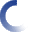 This material is not intended as an offer or solicitation for the purchase or sale of any financial instrument except the Chestnut Fund of Funds described herein. . References to specific instruments and their issuers are for illustrative purposes only and are not intended to be, and should not be interpreted as, recommendations to purchase or sell such securities. 

Individual results may vary as a result of market conditions, trading costs, and other factors which may be unique to each account. Individual account holdings will vary depending on the size of an account, cash flows and account restrictions. At any time, an individual account managed in this strategy may or may not include securities held by another portfolio. Consequently, any particular account may have portfolio characteristics and performance that differ from another individual account in this strategy. 

The managed account strategies described here are offered by The Chestnut Group LLC and are available exclusively for Chestnut Group financial customers. Participation is restricted to accounts which have been set up by The Chestnut Group in consultation with its clients to help our clients meet their financial objectives.  1 Year3.32%3 Year2.58%5 Year3.09%10 Year4.27%